15.02.2022                                                                           Учебная группа 3ТОПреподаватель Юсупова-Вельгорская Лидия АлександровнаМДК03.01 Транспортно-экспедиционная деятельность на автомобильном транспортеТема 1.2. Логистический подход к управлению материальными потоками в сферах производства и оборота Лекция №13Цели занятия: - образовательная – изучить задачи, функции и порядок организации распределительной логистики, изучить виды каналов распределения;- воспитательная – воспитание интереса к выбранной специальности;- развивающая – развитие умения анализировать, сравнивать и обобщать информацию. Задачи занятия: рассмотреть понятие, задачи и функции распределительной логистики, понятие канала распределения и уровня канала распределения, горизонтальные и вертикальные каналы распределения.Мотивация: полученные знания необходимы для дальнейшего изучения МДК и найдут практическое применение при трудоустройстве по специальности при организации автомобильных перевозок.  Задание студентам: 1. Записать в тетрадь и выучить конспект лекции.2. Кратко законспектировать материал вопросов самостоятельного изучения:2.1. Логистические системы распределительной логистики (Гаджинский А. М, с.174 – 178)2.2. Метод определения центра тяжести грузовых потоков  (Гаджинский А. М, с.410 – 415).3. Ответить на контрольные вопросы в формате Word в текстовом документе или в тексте письма. Фотографию конспекта, ответы на контрольные вопросы прислать на электронный адрес umkgatt@mail.ru в срок до 08.00 16.02.2022 г.План:1. Понятие, задачи и функции распределительной логистики.2. Организация распределительной логистики.Литература:1. Гаджинский А. М. Логистика: Учебник для высших и средних специальных учебных заведений. – 2-е изд. – М.: Информационно-внедренческий центр "Маркетинг", 2018. – 484 с.Конспект лекции:Вопрос №1 «Понятие, задачи и функции распределительной логистики»Распределительная логистика – это управление материальными потоками в процессе реализации готовой продукции.Состав задач распределительной логистики на микро- и макроуровне отличается.На микроуровне (уровне предприятия) логистика ставит и решает следующие задачи:1) планирование процесса реализации;2) организация получения и обработки заказа;3) выбор вида упаковки, принятие решений о комплектации, организация выполнений других операций, которые непосредственно предшествуют отгрузке;4) организация отгрузки продукции;5) организация доставки и контроль транспортировки;6) организация послереализационного обслуживания.На макроуровне к задачам распределительной логистики относят: 1) выбор схемы распределения материального потока;2) определение оптимального количества распределительных центров (складов) на обслуживаемой территории;3) определение оптимального места размещения распределительного центра (склада) на обслуживаемой территории, а также ряд других задач, связанных с управлением процессом прохождения материального потока по территории района, области, страны, материка или всего земного шара.Распределительный центр – это складской комплекс, который получает товары от предприятий-производителей или от предприятий оптовой торговли (например, которые находятся в других регионах страны или за границей) и распределяет их более мелкими партиями заказчикам (предприятиям мелкооптовой и розничной торговли) через свою или их товаропроводящую сеть.Основные функции распределительной логистики можно объединить в три группы:1. Планирование:1.1 разработка перспективных и оперативных планов продажи;1.2 анализ и оценка конъюнктуры рынка;1.3 определение потребительского спроса;1.4 формирование ассортиментного плана производства по заказам покупателей;1.5.выбор каналов товародвижения;1.6 планирование рекламных кампаний и разработка мероприятий по стимулированию сбыта;2. Организация:2.1 организация складского и тарного хозяйства для готовой продукции;2.2 организация продажи и доставки продукции потребителям;2.3 организация предпродажного и послепродажного обслуживания потребителей;2.4 организация каналов товародвижения и распределительных сетей;2.5 организация проведения рекламных компаний и мероприятий стимулирования сбыта;2.6 организация подготовки торгового персонала и управление деятельностью торговых представительств;2.7 организация взаимодействия всех подразделений предприятия для достижения целей сбыта.3. Контроль и регулирование:3.1 оценка результатов деятельности;3.2. контроль выполнения планов;3.3 оперативное регулирование сбытовой деятельности предприятия с учетом влияния внешних и внутренних факторов;3.4 оценка и стимулирование деятельности сбытового аппарата;3.5 статистический, бухгалтерский и оперативный учет сбытовой деятельности.Вопрос №2 «Организация распределительной логистики»Организация распределительной логистики включает:1) организацию процесса сбыта готовой продукции с учетом принципов и методов логистики;2) организацию взаимодействия участников сбытовой деятельности.Канал распределения - совокупность организаций или отдельных лиц, принимающих на себя или помогающих передать другим организациям и лицам право собственности на конкретный товар на пути от производителя к потребителю.Использование каналов распределения приносит производителям следующие выгоды: 1) сокращение объема работ по распределению продукции;2) экономия финансовых средств на распределение продукции;3) продажа продукции наиболее эффективными способами;4) обеспечение широкой доступности товара. Канал распределения – это путь, по которому товары продвигаются от производителя к потребителю. Выбранные каналы непосредственно влияют на скорость, время, эффективность движения и сохранность продукции при доставке. Совокупность каналов распределения называется распределительной сетью.Канал распределения товаров можно охарактеризовать по количеству составляющих уровней.Уровень канала  -  это посредник, который выполняет работу по приближению товара и права собственности на него до конечного потребителя.Длина канала определяется по числу производственных уровней между производителем и потребителем.Каналы распределения делятся на :- горизонтальне;- вертикальные.Горизонтальные каналы распределения: каждый учасник канала представляет собой отдельное предприятие, которое стремиться получить максимальную прибыль. При этом каждый из участников канала не имеет полного или достаточного контроля над деятельностью других участников, т.е. все предприятия действуют разрозненно и не организованы в систему. 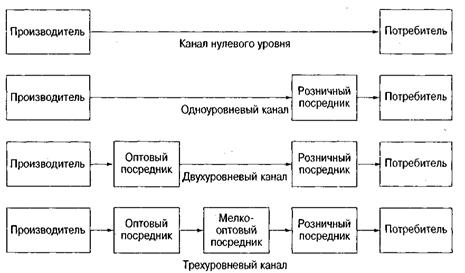 Рис. 1 – Различные уровни горизонтальных каналов распределенияКаждый участник канала представляет собой отдельное предприятие, стремящееся обеспечить себе максимальную прибыль. Максимально возможная прибыль отдельного участника канала может идти в ущерб максимальному извлечению прибыли системой в целом, так как ни один из членов канала не имеет полного или достаточного контроля над деятельностью остальных членов.Вертикальные каналы распределения – состоят из производителя и одного или нескольких посредников, действуют как единая система.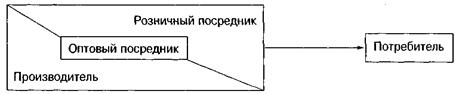 Рис.2 – Вертикальный канал распределенияОдин из участников канала, как правило, либо является собственником остальных компаний-участниц, либо предоставляет им определенные привилегии. Вертикальные каналы возникли как средство контроля поведения канала. Они экономичны и исключают дублирование членами канала выполняемых функций. Естественно, чем меньше звеньев логистической цепи участвуют в сбыте продукции, тем эффективнее осуществление контроля канала продвижения со стороны производителя.Контрольные вопросы:1. Назовите задачи распределительной логистики на микроуровне.2. Назовите задачи распределительной логистики на макроуровне.3. Приведите пример функции планирования распределительной логистики.4. Приведите пример функции организации распределительной логистики.5. Приведите пример функции контроля и регулирования распределительной логистики.6. Объясните, в чем отличие горизонтальных и вертикальных каналов распределения.7. Как определяется уровень канала распределения?8. В чем сущность метода центра масс (метода центра тяжести грузовых потоков)?9. Перечислите подсистемы, которые входят в структуру логистической системы распределительной логистики.